Лепка «Мышка – норушка».Предлагаем вам выполнить скульптурную работу из соленого теста «Мышка-норушка» Материал: мука -200 гр.                   Соль -200 гр.                    Холодная вода -125 гр.                    Карандаш                     Две бусинки                     Гуашь                     Леска (для усов)                    Веревка или нитка (для хвоста)                     Доска для лепки Смешиваем в миске муку с солью. Вводим небольшими порциями воду, вымешивая тесто до однородного состояния. Кладем в пакет, убираем в холодильник на час.Пока тесто находится в холодильнике, родители загадывают детям загадку.-Зверь живет почти везде: В огороде и в избе,В поле, и в лесу густом,Под березкой, под кустом.Зверь живет в обычной норке,Может грызть и сыр и корку.Если в поле обитает,Тогда зернышки сгрызает.В шубке серой меховой,Хвостик тонкий озорной,Глазки- бусинки и носик,В норку всю добычу носит.В уголке скребется, слышишь?Кто же это, дети?   (Мышь)После того, как дети отгадали загадку, родители задают наводящие вопросы:В каких сказках встречается персонаж мышка? (Теремок, Рукавичка, Щелкунчик, Курочка Ряба, Репка, Дюймовочка, Грибок, Глупый мышонок)-Какая у мышек шерстка? (короткая, серая)-Какие у мышки ушки? (небольшие, полукруглые)-Какие у мышки лапки? (короткие, быстрые)-Какой у мышки хвостик? (длинный, тонкий)-  Чем   мышки   питаются?   (горох, семечки, орешки, семена, злаковые)Перед началом работы проводится пальчиковая гимнастика «Мышка»Мышка зернышко нашла И на мельницу снесла (сложили пальчики в щепотку)Намолола там муки (стучим кулачками сверху друг о друга)Испекла там пирожки (сложить ладошки «ковшиком». Имитация лепки пирожков).Мышонку с картошкой (пальчиками одной руки трогаем мизинчик другой),Мышонку с капустой (трогаем безымянный,Мышонку с морковкой (трогаем средний),Мышонку с морошкой (трогаем указательный).Для большого толстяка (трогаем большой)Все четыре пирожка:С картошкой (средний),С капустой (безымянный),С морковкой (средний),С морошкой (указательный)Ход работы с тестом:Тесто   делим   на две части (большая, основная часть, для туловища, меньшая часть, для ушей и носа)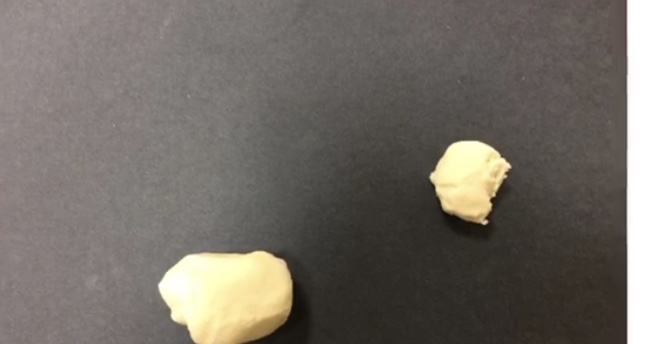 Берем основной   кусок, скатываем шар, из него формируем форму капельки (заостренная часть будет мордочка).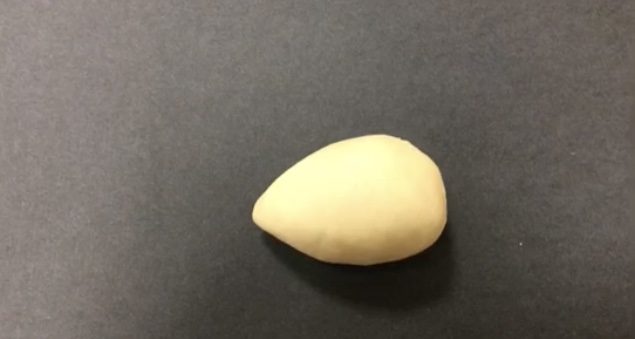 Второй кусок, делим на три части: нос (скатываем маленький шарик) и два уха (скатываем два одинаковых шарики и расплющим их)На острую часть капли лепим маленький шарик – это носик 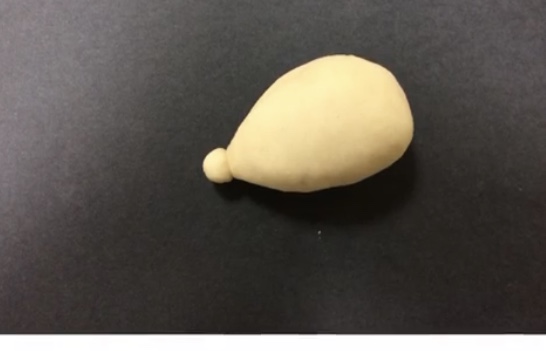 Дальше, к мордочки прикрепляем две бусинки (глазки), кусочки лески,  две на одну сторону, и две на другую - это будут усы) и ушки 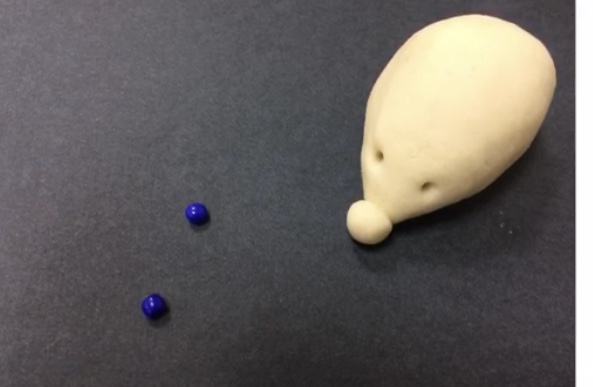 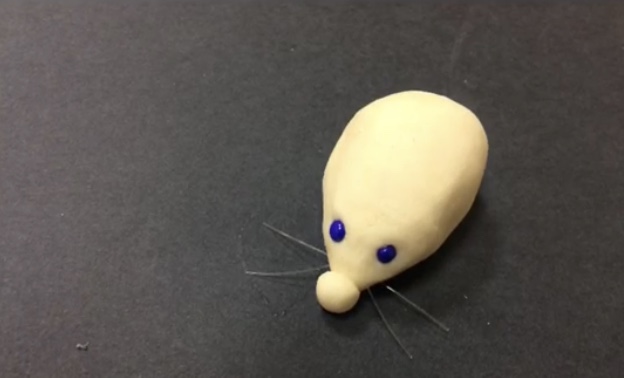 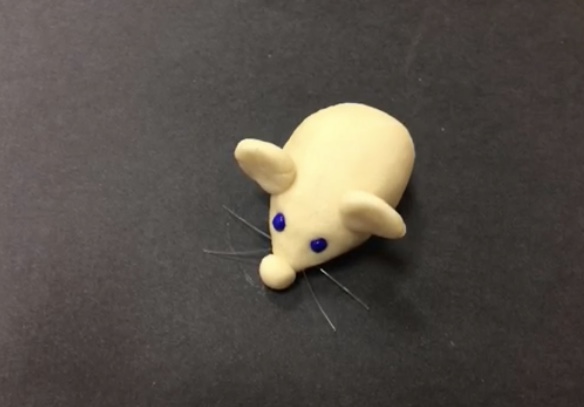 В задней части туловища, с помощью карандаша, делаем отверстие и вставляем  в отверстие  шерстяную веревочку (помогаем карандашом )- это  будет  хвостик.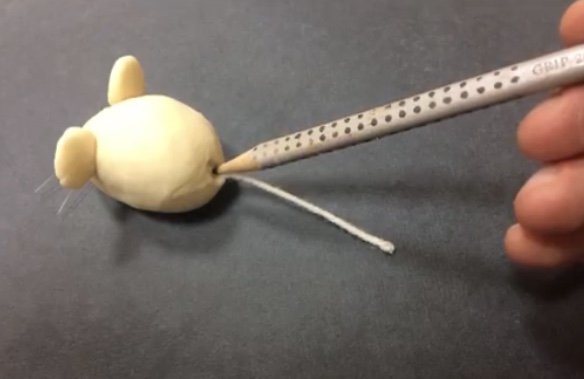 Розовым цветом раскрашиваем ушки, а черным – носик.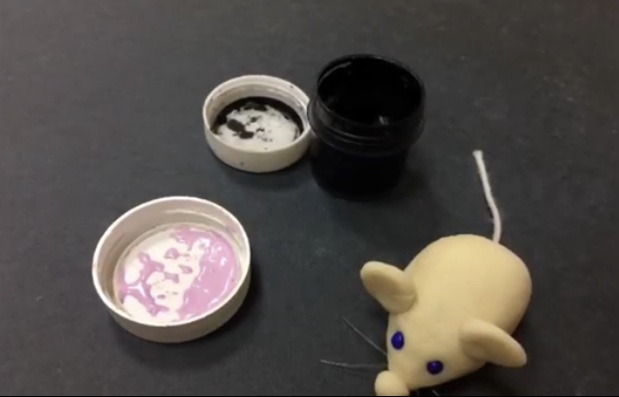 Мышка готова. Поделка сушится сутки.Желаю успехов в творчестве.С уважением, Светлана Васильевна Шокова.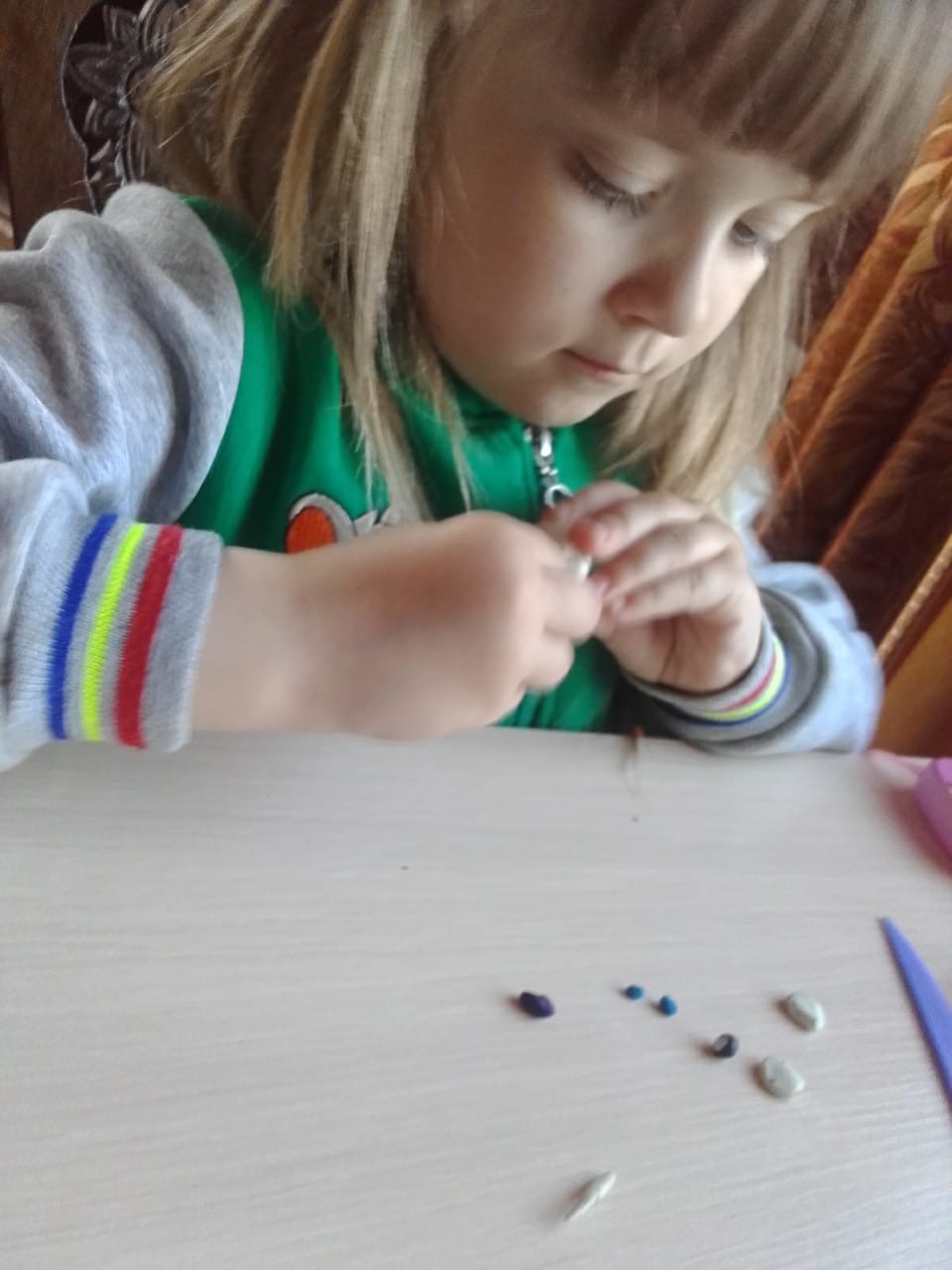 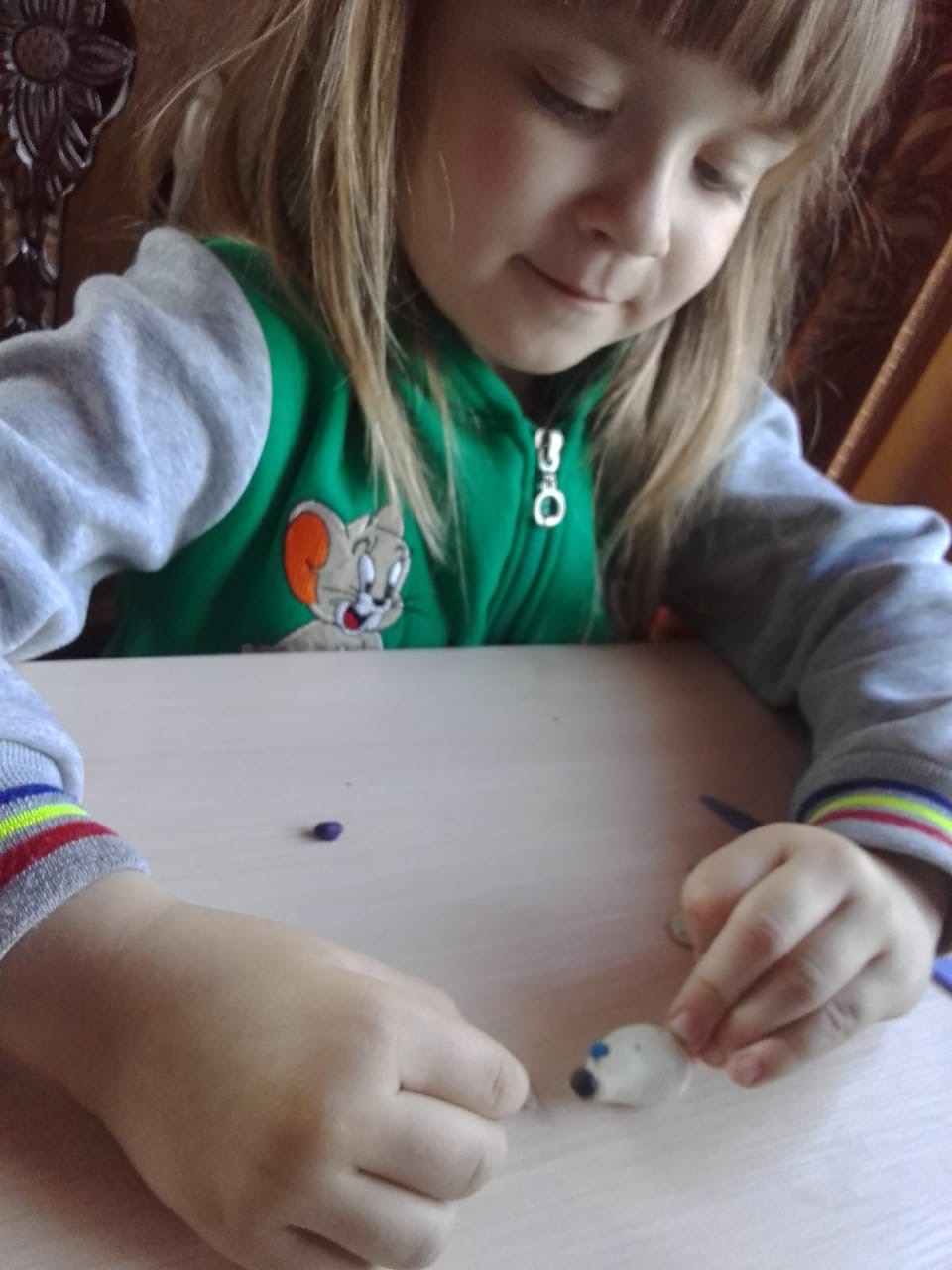 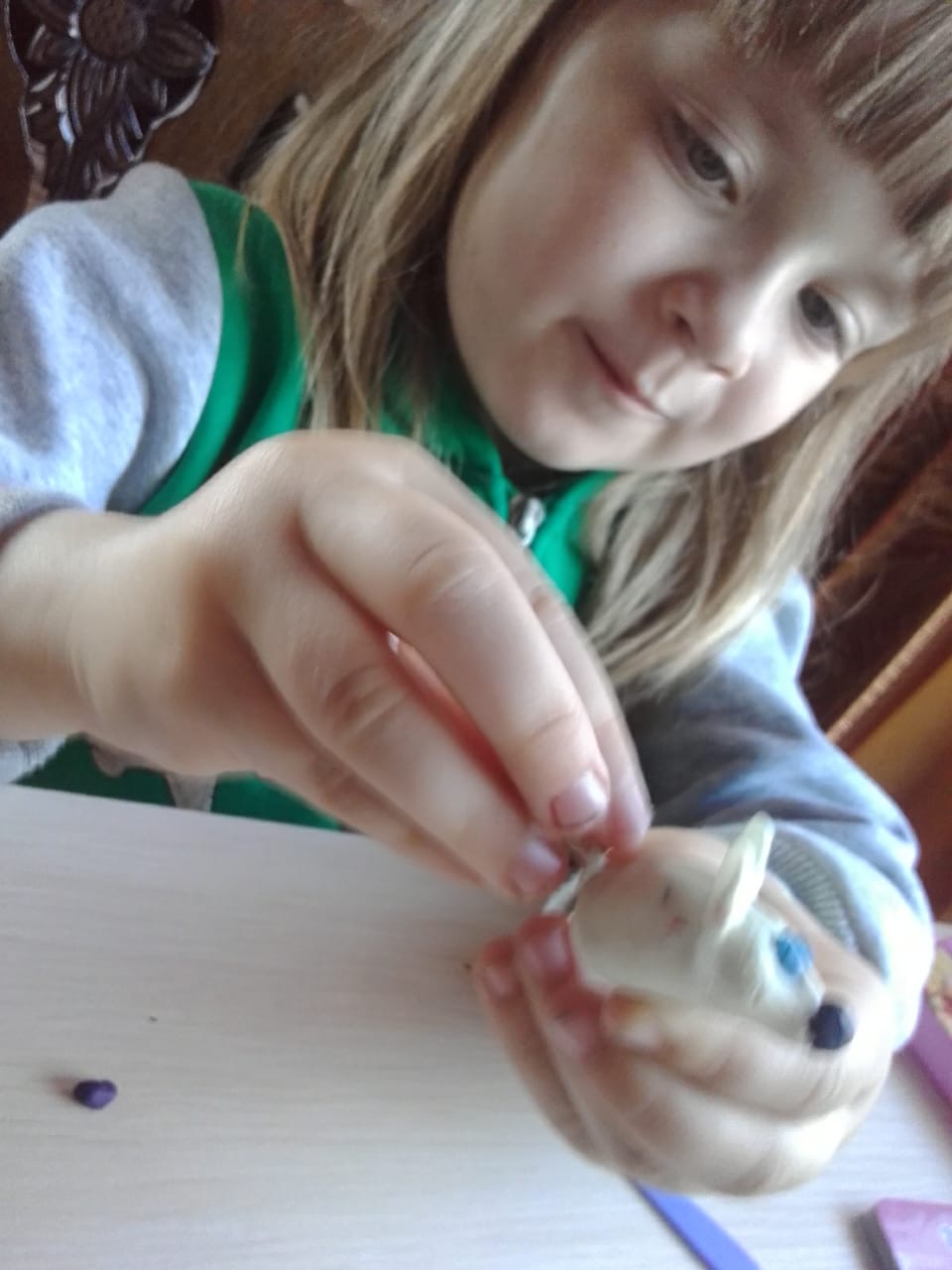 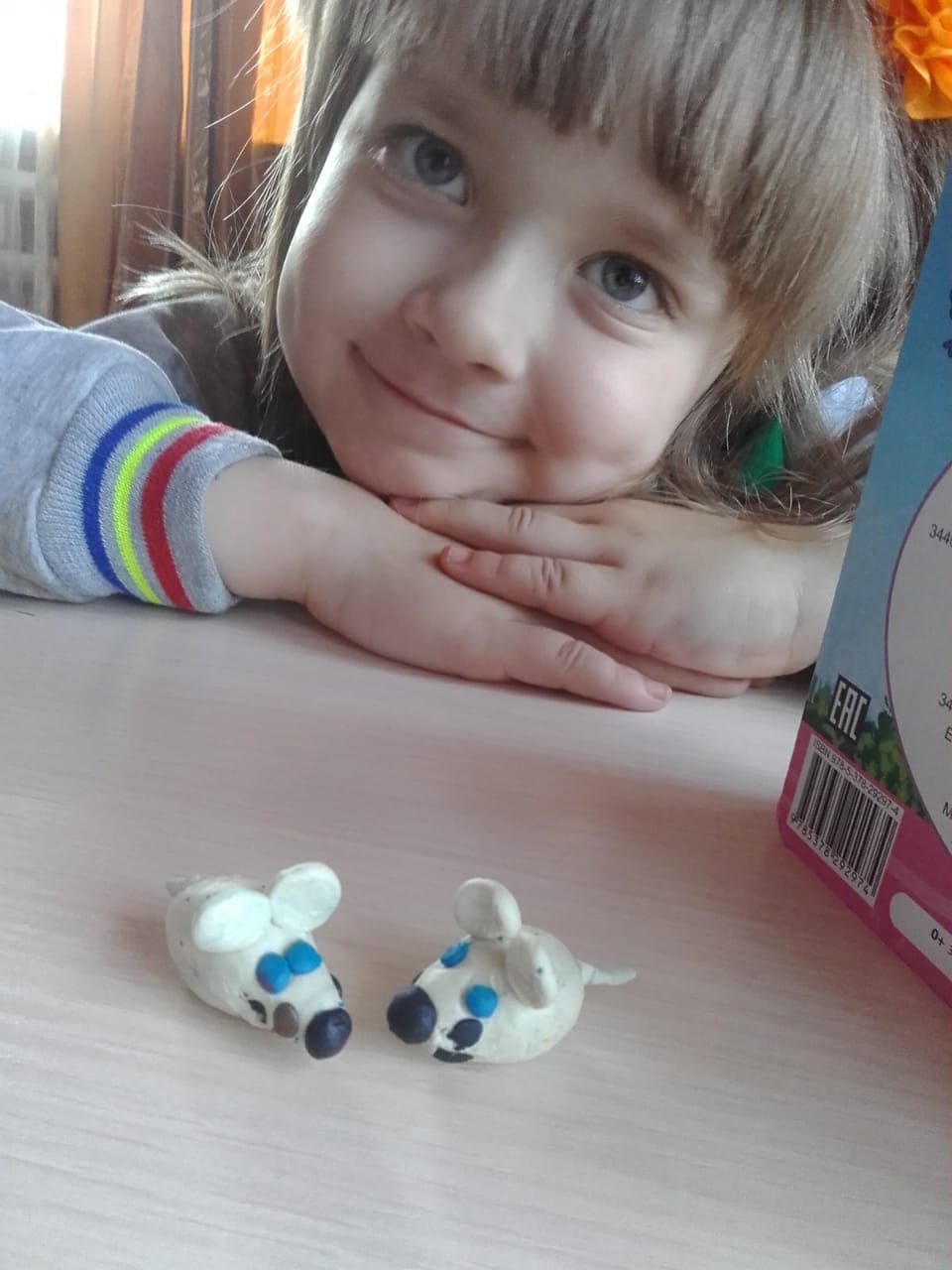 